PurposeThe standards elaborations (SEs) support teachers to connect curriculum to evidence in assessment so that students are assessed on what they have had the opportunity to learn. The SEs can be used to:make consistent and comparable judgments, on a five-point scale, about the evidence of learning in a folio of student work across a year/banddevelop task-specific standards (or marking guides) for individual assessment tasksquality assure planning documents to ensure coverage of the achievement standard across a year/band.StructureThe SEs have been developed using the Australian Curriculum achievement standard. The achievement standard for HASS describes what students are expected to know and be able to do at the end of each year. Teachers use the SEs during and at the end of a teaching period to make on-balance judgments about the qualities in student work that demonstrate the depth and breadth of their learning.In Queensland, the achievement standard represents the working with (WW) standard — a sound level of knowledge and understanding of the content, and application of skills. The SEs are presented in a matrix where the discernible differences and/or degrees of quality between each performance level are highlighted. Teachers match these discernible differences and/or degrees of quality to characteristics of student work to make judgments across a five-point scale.Prep  standard elaborations © State of Queensland (QCAA) 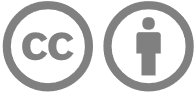 Licence: https://creativecommons.org/licenses/by/4.0 | Copyright notice: www.qcaa.qld.edu.au/copyright — lists the full terms and conditions, which specify certain exceptions to the licence. | Attribution: (include the link): © State of Queensland (QCAA) 2023Unless otherwise indicated material from Australian Curriculum is © ACARA 2010–present, licensed under CC BY 4.0. For the latest information and additional terms of use, please check the Australian Curriculum website and its copyright notice.Prep standard elaborations — 
Australian Curriculum v9.0: Prep Australian Curriculum:  achievement standardBy the end of Foundation, students identify significant people and events in their own lives, and how significant events are celebrated or commemorated. Students recognise the features of familiar places, why some places are special to people and the ways they can care for them.Students pose questions, and sort and record information from observations and provided sources. They share a perspective and draw conclusions. Students use sources and terms to share observations about places and the past.Source: Australian Curriculum, Assessment and Reporting Authority (ACARA), Australian Curriculum Version 9.0  for Foundation–10 https://v9.australiancurriculum.edu.au/f-10-curriculum/learning-areas/hass-f-6/foundation-yearApplying (AP)Making connections (MC)Working with (WW)Exploring (EX)Becoming aware (BA)The folio of student work contains evidence of the following:The folio of student work contains evidence of the following:The folio of student work contains evidence of the following:The folio of student work contains evidence of the following:The folio of student work contains evidence of the following:Knowledge and understandingapplying knowledge when identifying:significant people and events in their own liveshow significant events are celebrated or commemoratedmaking connections when identifying:significant people and events in their own liveshow significant events are celebrated or commemoratedidentifying:significant people and events in their own liveshow significant events are celebrated or commemoratedexploring:significant people and events in their own liveshow significant events are celebrated or commemoratedbecoming aware of:significant people or events in their own liveshow significant events are celebrated or commemoratedKnowledge and understandingapplying knowledge when recognising:the features of familiar placeswhy some places are special to peopleways that they can care for places that are special to peoplemaking connections when recognising:the features of familiar placeswhy some places are special to peopleways that they can care for places that are special to peoplerecognising:the features of familiar placeswhy some places are special to peopleways that they can care for places that are special to peopleexploring:the features of familiar placeswhy some places are special to peopleways that they can care for places that are special to peoplebecoming aware of familiar places, why they are special and/or how they can care for placesSkillsposing questions and applying knowledge when sorting and recording of information from observations and provided sourcesposing questions and making connections when sorting and recording of information from observations and provided sourcesposing questions and sorting and recording of information from observations and provided sourcesexploring questions and the sorting and recording of information from observations and provided sourcesbecoming aware of questions and with direction, sorting and/or recording information from observations and/or provided sourcesSkillsapplying knowledge when sharing a perspective and drawing conclusionsmaking connections when sharing a perspective and drawing conclusionssharing a perspective and drawing conclusionsexploring sharing a perspective and drawing conclusionswith direction, sharing a perspective and/or drawing a conclusionSkillsapplying knowledge when using sources and terms to share observations about places and the past.making connections when using sources and terms to share observations about places and the past.using sources and terms to share observations about places and the past.exploring using sources and terms to share observations about places and the past.with direction, sharing observations about places and the past.KeyShading identifies the qualities or discernible differences in the AP–BA descriptors:APApplies the curriculum content; demonstrates a thorough understanding of the required knowledge; demonstrates a high level of skill that can be transferred to new situationsMCMakes connections using the curriculum content; demonstrates a clear understanding of the required knowledge; applies a high level of skill in situations familiar to them, and begins to transfer skills to new situationsWWWorks with the curriculum content; demonstrates understanding of the required knowledge; applies skills in situations familiar to themEXExplores the curriculum content; demonstrates understanding of aspects of the required knowledge; uses a varying level of skills in situations familiar to themBABecomes aware of the curriculum content; demonstrates a basic understanding of aspects of required knowledge; begins to use skills in situations familiar to them